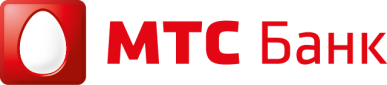 «УТВЕРЖДАЮ»Председатель Комитета по тендерам и закупкам___________________ О.Е. Маслов«__»________   20 ___ г.ЗАКУПОЧНАЯ ДОКУМЕНТАЦИЯпо  проведению открытогоЗАПРОСА ЦЕНпо техническому обслуживанию (ТО)автоматических противопожарных систем, установленных на объекте ПАО «МТС-Банк» в г. Москва Настоящая документация является неотъемлемой частью уведомления о проведении закупочной процедурыг. Москва
2017г.Оглавление1.Общие положения	32.Предмет закупки	33.Условия	44.Требования к подаче  Ценовых Предложений.	45.Подача Ценовых Предложений и их прием.	56.Подписание Договора	67. Противодействия нарушениям и мошенничеству……………………………………..68. Образцы основных форм документов, включаемых в предложение……………........89. Техническое задание…………………………………………………………………….....13Общие положенияОрганизатором закупки является ПАО «МТС-Банк» - юридический адрес: Российская Федерация, 115432, г. Москва, пр-т Андропова, 18, корп.1 (далее – Банк). Организатор закупки Уведомлением о проведении открытого запроса цен приглашает организации к участию в процедуре конкурентного запроса цен (далее – Запрос цен)  на техническое обслуживание (ТО) автоматических противопожарных систем,  установленных на  объекте  ПАО «МТС-Банк» в г. Москва Контактная информация организатора закупки: Адрес: г.Москва, пр-т Андропова, д.18 к.1Ответственный: Слукина Марияe-mail: zakupki@mtsbank.ruТелефон/факс: +7(495) 745-81-84 (доб. 1-22-08)по организационным вопросам обращаться к контактному лицу организатора закупки.Правовой статус процедуры и документовЗапрос цен не является конкурсом, и его проведение не регулируется статьями 447—449 части первой Гражданского кодекса Российской Федерации. Данная процедура запроса цен также не является публичным конкурсом и не регулируется статьями 1057—1061 части второй Гражданского кодекса Российской Федерации. Таким образом, данная процедура запроса цен не накладывает на Организатора соответствующего объема гражданско-правовых обязательств.Опубликованное в соответствии с пунктом 1.1 Уведомление вместе с его неотъемлемым приложением – настоящей Документацией, не являются приглашением делать оферты и должны рассматриваться Участниками с учетом этого.Предмет закупки2.1.	Предметом закупки является наилучшее предложение на техническое обслуживание (ТО) автоматических противопожарных систем,  установленных на  объекте  ПАО «МТС-Банк» в г. Москва согласно требованиям настоящего Технического задания:Объем и качество услуг:  оказание услуг осуществляется в количестве и на условиях, установленных в Приложении № 1 (Техническое задание) к настоящей закупочной документации Платежные условия договора:    Оплата технического обслуживания производится Заказчиком по безналичному расчету на основании выставленного Подрядчиком счета, за отчетный период (месяц проведения ТО) по истечении 10 рабочих дней с даты подписания Акта выполненных работ без замечаний и получения от Подрядчика счета и счета-фактурыСтоимость технического обслуживания, указанная в коммерческом предложении должна быть фиксирована на весь период действия Договора.Оборудование и запчасти, используемые Подрядчиком в рамках ремонтных работ, оплачиваются Заказчиком в рублях по отдельным счетам Подрядчика и представленным подтверждающим документам, за исключением гарантийных  случаев. Стоимость запчастей должна быть среднерыночной (по Москве и Московской области).Стоимость ремонтных работ должна входить в стоимость обслуживания.Условия расчетов: для обеспечения надлежащего исполнения сторонами платежных и связанных с ними обязательств по Договору, а также для осуществления расчетных операция по Договору в кратчайшие сроки и с минимальными транзакционными издержками, а также для минимизации риска несвоевременных платежей, неплатежей и/или утраты денежных средств сторон, в т.ч. вследствие возможной неблагонадежности или неплатежеспособности банков-корреспондентов, все платежи и расчеты сторон по Договору должны осуществляться через банковские счета сторон, открытые в ПАО «МТС-Банк»   Участник вправе указать в своем Предложении иной банк (помимо ПАО «МТС-Банк») для платежей и расчетов по договору, однако в этом случае Участник обязан в случае победы предоставить Заказчику обеспечение исполнения обязательств Участника по Договору (включая его обязательства по возможному возврату Заказчику денежных средств и/или уплате неустойки) в объеме равном 100% цены Договора с участием системно значимых кредитных организаций, определенных Банком России на дату предоставления обеспечения, а именно:- банковскую гарантию, или- аккредитив, или- залог денежных средств на счете, или- комбинацию вышеперечисленных способов обеспечения обязательствМесто и срок исполнения обязательств Поставщика: согласно ТЗ2.2. Техническое задание		Настоящее Техническое задание содержит условия, критичные для данной Закупки. Предложения Участников должны быть оформлены в соответствии с Формами, приведенными в разделе 4 настоящей документации согласно данному Техническому заданию.	По своим параметрам услуга, предлагаемая к оказанию, должна соответствовать или превосходить характеристики и требования, указанные в Техническом задании, приложенном к настоящей документации. Условия Все суммы денежных средств должны быть выражены в рублях с учетом НДС (если применим).Стоимость, указанная в Коммерческом предложении Поставщика, должна быть фиксирована на весь период действия договора.Требования к подаче Ценовых ПредложенийНе позднее чем до 16:00 (время московское) 15 марта 2017 г. Участники должны подать заявку на участие  ЭТП - подготовить и загрузить на ЭТП следующие документы: Анкету участника по форме и в соответствии с инструкциями, приведенными в настоящей Документации (Форма № 2, п.8.2).Справку о выполнении аналогичных по характеру и объему договоров за последние 3 года (в простой письменной форме). Гарантийное письмо об открытии р/с или предоставлении обеспечения исполнения обязательств в случае победы (см. «Условия расчётов» в п. 2.1 Закупочной документации).Копию действующей лицензии ГУ ГПС МЧС России на данные виды деятельности, Подтверждение наличия диспетчерской службы 24/7 (в свободной письменной форме)Подтверждение наличия специализированных приборов (стендов) для проведения работ по техническому обслуживанию противопожарных систем (в свободной письменной форме)Копию выписки из единого государственного реестра юридических лиц (получена не ранее, чем за 6 (шесть) месяцев до дня подачи предложения).Копии учредительных документов.Справку об отсутствии решений органов управления организации или судебных органов о ликвидации или реорганизации организации или ареста ее имущества.Копию свидетельства о государственной регистрации.Копию свидетельства о постановке на учет в налоговом органе.Копии действующих лицензий на виды деятельности, связанные с выполнением Договора, с приложениями.Копии бухгалтерского баланса и отчета о прибылях и убытках (формы № 1, 2) за один предыдущий год и завершившийся отчетный период текущего года (необходимо предоставить по дополнительному запросу Банка).Иные документы, которые, по мнению Участника, подтверждают его соответствие требованиям, установленным настоящей закупочной документацией, с соответствующими комментариями, разъясняющими цель представления этих документов.Не позднее чем через сутки без учета выходных и праздничных дней после завершения процедуры сбора коммерческих предложений на ЭТП участники направляют:- Подтверждение своего предложения в виде отчета-распечатки предложения (форма доступна на ЭТП)- Коммерческое предложение с разбивкой стоимости по офисам (Форма № 1, п.8.1, Спецификация к ТЗ) - Спецификацию на запчастиДокументы указанные в п. 4.1-4.2 должны быть подписаны лицом, имеющим право в соответствии с законодательством Российской Федерации действовать от лица Участника без доверенности, или уполномоченным лицом на основании доверенности. К документации следует приложить копию Решения/Протокола (или иное) о назначении Генерального директора (или иное) а так же Приказ о вступлении его/ее в должность. В случае подписания отчета распечатки на основании доверенности также следует предоставить копию Доверенности на право подписи подписанта Участника.Отказ от заявленных цен принимается только в письменном виде.Документы, указанные в п.4.2 и 4.4 настоящей Закупочной документации направляются на электронный адрес zakupki@mtsbank.ru.Участники направляют свою документацию, предусмотренную п. 4.2., по электронной почте в отсканированном виде (скан-копии в формате .pdf, сделанные с оригиналов документов), заархивированные в формате .rar. Размер сообщения не должен превышать 8 Мегабайт. Предложение должно быть действительным в течение трех месяцев с момента завершения сбора предложений. Разъяснение закупочной документации     Участники вправе обратиться к Организатору за разъяснениями настоящей закупочной документации. Запросы на разъяснение документации должны подаваться в письменной форме на адрес организатора закупки zakupki@mtsbank.ru.Организатор в разумный срок ответит на любой вопрос, в том числе запрос на проведение обследования объектов, который он получит не позднее, чем за 3 рабочих дня до начала срока подачи предложений (Раздел 5 настоящей Закупочной документации). Если, по мнению Организатора, ответ на данный вопрос будет интересен всем участникам, копия ответа (без указания источника запроса) будет направлена всем участникам, официально получившим настоящую документацию.Подача Ценовых Предложений и их приемСбор коммерческих предложений производится в электронной форме на электронной торговой площадке (далее ЭТП) http://utp.sberbank-ast.ru/AFK. Для участия в сборе коммерческих предложений в электронной форме с использованием ЭТП Участники регистрируются на ЭТП путем заполнения заявки на регистрацию http://utp.sberbank-ast.ru/AFK;Основное время проведения: «16» марта 2017 года с 10:00 до 11:00 (по московскому времени) – электронные торгиВремя для подачи первого предложения о цене составляет 1 (один) час. Сбор коммерческих предложений проводится с автоматической пролонгацией. Процедура продления: в случае поступления предложения, являющегося лучшим текущим предложением, время для подачи предложений продлевается на 10 (десять) минут с момента приема ЭТП каждого из таких предложений. Если в течение 10 (десяти) минут после предоставления лучшего текущего предложения не поступило следующее лучшее предложение, запрос цен автоматически, при помощи программных и технических средств ЭТП завершается.Начало и окончание времени проведения сбора коммерческих предложений в электронной форме с использованием ЭТП определяется по времени сервера http://utp.sberbank-ast.ru/AFK, на котором размещена электронная торговая площадка;Для корректного отображения информации рекомендуется использовать браузер Internet Explorer 8 версии и выше.Валюта выставляемых цен – Рубль РФ.Единица измерения: руб. в месяц (за оба объекта).Шаг изменения (снижения) цены: от 5 000 до 50 000 руб.Предельно допустимая (стартовая) цена – не задается.Первая внесенная в систему ставка каждого участника может приниматься в любом диапазоне выше лучшей цены, и в диапазоне установленного шага снижения цены. При внесении последующих ставок в системе начинает действовать ограничение шага снижения ставки.Участник вправе подать предложение, которое будет ниже его предыдущего предложения, без ограничения шага снижения ставки, в случае, если его предыдущее предложение не является текущим лучим предложением. Данный пункт действует при условии установления шага торгов (см. п. 5.10).Цены (тарифы) должны быть указаны в валюте указанной в п. 5.8, включая НДС (если применим) за единицу измерения.После закрытия процедуры сбора коммерческих предложений в электронной форме с использованием ЭТП никакие дополнительные коммерческие предложения рассматриваться не будут.Участие в процедуре сбора коммерческих предложений в электронной форме с использованием ЭТП для поставщиков бесплатное. Использование электронной цифровой подписи не требуется.Организатор оставляет за собой право отказать в рассмотрении предложений участников, если предложение не предоставлено участником в указанные в настоящей документации сроки.подписание Договора6.1.	Комитет по тендерам и закупкам  Банка принимает решение либо по определению Победителя, либо по проведению дополнительных этапов Запроса цен, либо по завершению данной процедуры Запроса предложений без определения Победителя.6.2.	В случае если предложение какого-либо из участников окажется существенно лучше предложений остальных участников, и это предложение полностью удовлетворит организатора, организатор определит данного участника Победителем.6.3.	В случае если самое лучшее предложение не удовлетворит Организатора полностью, Комитет по тендерам и закупкам  вправе принять решение о проведении дополнительных этапов Запроса цен и внесении изменений в условия Запроса цен.6.4.	Если, по мнению Комитета по тендерам и закупкам, отсутствуют возможности для улучшения предложений участников и проведение дальнейших этапов бессмысленно,  Комитет по тендерам  и закупкам вправе принять решение о прекращении процедуры Запроса цен.6.5.	Решение о заключении договора по итогам проведенного запроса цен принимается Банком самостоятельно, по совокупности оценочных критериев участников запроса. При условии соответствия самого предложения условиям настоящего запроса цен, единственным критерием при отборе участников является наименьшая цена предложения.6.6. Договор между Банком и Победителем подписывается в течение 10 (десяти) рабочих дней с даты объявления о победе, при этом Банк окончательно подписывает договор, ставит на нем дату и возвращает один экземпляр Победителю закупочной процедуры.6.7.	Условия договора определяются в соответствии с требованиями Организатора и разделом 2 настоящего документа.6.8. Банк оставляет за собой право в момент заключения договора увеличивать или уменьшать объем предоставленных товаров/работ/услуг, изначально указанный в закупочной документации.Противодействие нарушениям и мошенничеству«Горячая линия» ПАО «МТС-Банк» создана для повышения эффективности борьбы с возможными злоупотреблениями, коррупционными действиями, мошенничеством и нарушениями в различных областях деятельности Банка, его Филиалов, дочерних компаний и представительств.Информацию об имеющих место нарушениях и злоупотреблениях вы можете в любой удобной форме сообщить анонимно или с указанием ваших данных:По электронной почте на адрес doverie@mtsbank.ruПо телефону или на круглосуточный автоответчик: +7 (495) 745-84-66Письмом по почте на адрес: 115432, г. Москва, пр-т Андропова, д. 18, корп. 1, Руководителю Департамента внутреннего аудита ПАО «МТС-Банк»Через онлайн-форму на сайте Банка.Поступающие обращения рассматриваются конфиденциально, в соответствии с внутренними документами Банка.Образцы основных форм документов, включаемых в ПредложениеКоммерческое предложение (Форма №1)начало формыНА БЛАНКЕ УЧАСТНИКА
Коммерческое предложение от «___»____________ 20 ___ г. №__________	Изучив Уведомление о проведении процедуры запроса цен и приложенную Закупочную документацию, и принимая установленные в них требования и условия, ____________________________________________________________________________(Участник указывает наименование организации) предлагает поставку следующей продукции/выполнение работ / оказание услуг:	[Коммерческое предложение оформляется Участником согласно Приложению №1 (Техническому заданию) в соответствии с требованиями настоящей закупочной документации].	В стоимость настоящего Коммерческого предложения включены все затраты, налоги, пошлины, сборы и обязательные платежи согласно действующему законодательству Российской Федерации, а также все скидки.К настоящему предложению прилагаются следующие документы, подтверждающие соответствие предлагаемой нами продукции установленным требованиям: (Участник перечисляет приложения к предложению).Настоящее Предложение не имеет правовой статус оферты и действует до «____»______________ 20 ___ г.____________________________________(подпись, М.П.)____________________________________(фамилия, имя, отчество подписавшего, должность)конец формы8.1.1  Инструкции по заполнению Формы №1:1. Участник указывает дату и номер Предложения.2. Участник указывает свое фирменное наименование (в т.ч. организационно-правовую форму) и свой адрес.3. В коммерческом предложении описываются все позиции раздела 2.2.   Анкета Участника (Форма №2)начало формы	Приложение 1 к письму о подаче предложенияот «____»____________ 20 ___г. №__________	Анкета Участника____________________________________(подпись, М.П.)____________________________________(фамилия, имя, отчество подписавшего, должность)Я _____________________________________________ согласен  (согласна)      (фамилия, имя, отчество (если последнее имеется), адрес руководителя, главного бухгалтера, ответственного лица Участника, номер основного документа,      удостоверяющего личность, сведения о дате выдачи указанного документа и выдавшем органе) с обработкой (путем включения  в  соответствующие  базы  данных)  ПАО «МТС-Банк»   (адрес  местонахождения:  115432, г. Москва,  пр-т Андропова, д. 18, корп. 1) содержащихся в настоящей Анкете Участника моих персональных  данных  в целях:'- проверки Банком сведений, указанных в данной Анкете и приложениях к ней;- принятия Банком решения о заключении договора(ов);- предоставления информации организациям, уполномоченным (в силу закона, договора или любым иным образом) на проведение проверок и/или анализа деятельности Банка, а также на осуществление иных форм контроля за деятельностью Банка, для целей осуществления ими указанных действий;- предоставления информации акционерам, членам органов управления, дочерним компаниям (предприятиям) Банка, аффилированным, а также иным связанным с Банком лицам;- передачи информации и/или документов третьим лицам, которые по договору с Банком осуществляют услуги по хранению полученной Банком информации и/или документов;- проведения работ по автоматизации деятельности Банка и работ по обслуживанию средств автоматизации.  Данное согласие действует до даты его отзыва  мною  путем  направления  в  ПАО «МТС-Банк» письменного сообщения об указанном отзыве  в  произвольной  форме,  если иное не установлено законодательством Российской Федерации. ______________________    ______________________________________________    (личная подпись)   (инициалы, фамилия руководителя, главного бухгалтера, ответственного лица Участника)конец формыИнструкция по заполнению Формы №11. Участник указывает дату и номер предложения в соответствии с письмом о подаче предложения.2. Участник указывает свое фирменное наименование (в т.ч. организационно-правовую форму) и свой адрес.3. Участники должны заполнить приведенную выше таблицу по всем позициям. В случае отсутствия каких-либо данных указать слово «нет».4. В графе 8 «Банковские реквизиты…» указываются реквизиты, которые будут использованы при заключении Договора.5. Указанные в Анкете Участника физические лица путем заполнения соответствующих граф Анкеты	 Участника (соответствующие графы заполняются по количеству физических лиц - субъектов персональных данных) выражают свое согласие на обработку Публичным акционерным обществом "МТС-Банк" (далее по тексту  Банк, местонахождение Банка: 115432, Москва, пр-т Андропова, д. 18, корп. 1), их персональных данных. Под персональными данными Участника понимаются любые относящиеся к указанным в Анкете Участника физическим лицам сведения и информация на бумажных и/или электронных носителях, которые были или будут переданы в Банк Участником или поступили (поступят) в Банк иным способом. При этом под обработкой персональных данных понимаются действия (операции) с персональными данными, включая сбор, систематизацию, накопление, хранение, уточнение (обновление, изменение, проверка), использование, распространение/передачу, воспроизведение, электронное копирование, обезличивание, блокирование и уничтожение персональных данных.При этом обработка моих персональных данных Участника, в том числе трансграничная передача моих персональных допускается для следующих целей:'- в целях проверки Банком сведений, указанных в данной Анкете и приложениях к ней;- в целях принятия Банком решения о заключении договора(ов);- в целях предоставления информации организациям, уполномоченным (в силу закона, договора или любым иным образом) на проведение проверок и/или анализа деятельности Банка, а также на осуществление иных форм контроля за деятельностью Банка, для целей осуществления ими указанных действий;- в целях предоставления информации акционерам, членам органов управления, дочерним компаниям (предприятиям) Банка, аффилированным, а также иным связанным с Банком лицам;- в целях передачи информации и/или документов третьим лицам, которые по договору с Банком осуществляют услуги по хранению полученной Банком информации и/или документов;- в целях проведения работ по автоматизации деятельности Банка и работ по обслуживанию средств автоматизации.Не допускается публичное обнародование Банком моих персональных данных в средствах массовой информации, размещение в информационно телекоммуникационных сетях. Банк обязуется заключить с третьими лицами, которым будут предоставляться персональные данные, соглашения о конфиденциальности и неразглашении сведений.Участник уведомлен и согласен с тем, что данное согласие может быть отозвано путем направления Банку в письменной форме уведомления об отзыве согласия заказным письмом с уведомлением о вручении либо вручено лично под роспись уполномоченному представителю Банка.При этом Участник уведомлен о том, что отзыв согласия не лишает Банк права на обработку персональных данных Участника в целях исполнения договора, использования информации в качестве доказательств в судебных разбирательствах и в иных случаях, установленных законодательством РФ.Настоящее согласие действует до истечения 5 (Пяти) лет с момента прекращения действия последнего из договоров, заключенных между Участником и Банком. По истечении указанного срока действие Согласия считается продленным на каждые следующие 5 (Пять) лет при условии отсутствия у Банка сведений о его отзыве. Протокол разногласий по проекту Договора (Форма №3)начало формы	Приложение 2 к письму о подаче предложения
от «____»___________ 20 ___ г. №__________ПРОТОКОЛ  РАЗНОГЛАСИЙ к проекту Договора	Наименование и адрес Участника: __________________________________________«Обязательные» для Участника  условия Договора«Желательные» для Участника  условия Договора____________________________________(подпись, М.П.)____________________________________(фамилия, имя, отчество подписавшего, должность)конец формы10.3.1 Инструкции по заполнению Формы №31. Участник указывает дату и номер Предложения в соответствии с письмом о подаче предложения.2. Участник указывает свое фирменное наименование (в т.ч. организационно-правовую форму) и свой адрес.3. Данная форма заполняется, как в случае наличия у участника требований или предложений по изменению проекта договора, так и в случае отсутствия таких требований или предложений; в последнем случае в таблицах приводятся слова «Согласны с предложенным проектом договора». 4. В протоколе разногласий участник должен четко разделить обязательные и желательные для него условия договора. «Обязательными» здесь считаются предложения и условия, в случае непринятия которых, он откажется подписать договор. «Желательными» здесь считаются предложения по условиям договора, которые он предлагает на рассмотрение организатора, но отклонение которых Организатором не повлечет отказа участника от подписания договора в случае признания его победителем.5. Организатор оставляет за собой право рассмотреть и принять перед подписанием Договора предложения и дополнительные (не носящие принципиального характера) изменения к договору. В случае если стороны не придут к соглашению об этих изменениях, стороны будут обязаны подписать договор на условиях, изложенных в настоящей документации и предложении победителя.6. В любом случае участник должен иметь в виду, что:если какое-либо из обязательных договорных предложений и условий, выдвинутых участником, будет неприемлемо для организатора, такое предложение будет отклонено независимо от содержания коммерческого предложения;в любом случае, предоставление участником протокола разногласий по подготовленному организатором исходному проекту договора не лишает участника и организатора права обсуждать эти условия и изменять их в процессе преддоговорных переговоров для достижения соглашения в отношении изменения этих условий.Приложение №1К Закупочной документацииТЕХНИЧЕСКОЕ ЗАДАНИЕзакупка услуг по техническому обслуживанию (ТО)автоматических противопожарных систем, установленных в Головном офисе ПАО «МТС-Банк»  Требования к работам/услугам, условия и сроки выполнения работ/ оказания услуг. Объекты ПАО «МТС-Банк», на которых проводится техническое обслуживание, расположены на территории Москвы. Адреса и список противопожарных систем:- система противопожарной сигнализации и оповещения, система газового пожаротушения (проспект Андропова д.18 корп.1 с 6 по 10 этажи);- система противопожарной сигнализации и оповещения (проспект Андропова д.18 корп.1 первый этаж ДО «Технопарк»);            Техническое обслуживание автоматических систем противопожарной защиты должно проводиться в соответствии с Федеральным законом № 123 от 22 июля 2008 г. «Технический регламент о требованиях пожарной безопасности» и РД 009-02-96 «Установки пожарной автоматики. Техническое обслуживание и планово-предупредительный ремонт». Техническое обслуживание проводится с целью поддержания установок пожарной автоматики в работоспособном и исправном состоянии в течение всего срока эксплуатации, а также обеспечения их срабатывания при возникновении пожара.                 Техническое обслуживание противопожарных систем  включает в себя: Выполнение ежемесячных регламентных работ на установках автоматической противопожарной защиты (сигнализации, оповещения, пожаротушения), в соответствии с рекомендациями заводов-изготовителей – проверка исправности и работоспособности приемно-контрольных приборов, электрических шлейфов, световых табло, модулей пожаротушения, очистка (продувка) датчиков, сигнализаторов, проверка работоспособности программного обеспечения в компьютеризированных блоках, обновление программного обеспечения этих блоков, обслуживание (замена) аккумуляторов.Выезд на объект специалиста по вызову Заказчика в случае отказов систем в течение 4 (четырех) часов в рабочие дни в период с 9 до 18 часов.Обучение дежурного персонала заказчика правилам эксплуатации противопожарных систем.Разработка инструкций и памяток для дежурного персонала.Ведение журналов выполненных работ по техническому обслуживанию противопожарных систем.Перечень  услуг - согласно Спецификации (Приложение №1 к настоящему Техническому заданию).Стоимость запчастей. - Подрядчик предоставляет стоимость запчастей, необходимых для обслуживания противопожарных систем.- запчасти, используемые Подрядчиком в рамках технического обслуживания, оплачиваются Заказчиком в рублях по отдельным счетам, за исключением гарантийных случаев, определенных разделом 8 настоящего Технического задания. - стоимость запчастей должна быть среднерыночной. Заказчик вправе проверить соответствие цен на запасные части и расходные материалы рыночным ценам. - при прочих равных условиях предпочтение будет отдано Участнику (Подрядчику), который представит фиксированные цены на запчасти, узлы и агрегаты, нуждающиеся в периодической замене.2. Срок выполнения работ/оказания услуг: Периодичность технического обслуживания Систем определяется в соответствии со Спецификацией, а также по дополнительным заявкам, если в этом есть необходимость. Время проведения данных работ должно быть предварительно согласовано с Заказчиком по телефону. Срок выполнения дополнительных заявок не должен превышать 7 рабочих дней с момента подачи заявки.           В случае невозможности проведения ремонта вышедшего из строя оборудования ввиду объективных причин, Подрядчик представляет Заказчику Заключение о невозможности проведения ремонтных работ для дальнейшего принятия решения последним.Объективными причинами могут быть:- невозможность нахождения (или невозможность подбора аналога) для замены вышедших из строя узлов и агрегатов, снятых с производства или не поставляемых в Россию;- выход из строя ввиду полной выработки ресурса системы;- выход из строя дорогостоящих узлов, стоимость которых аналогична стоимости установки нового оборудования.       3. Этапы выполнения работ и описание ожидаемых результатов выполнения работ/оказания услуг: ежемесячное техническое обслуживание систем противопожарной защиты производится Подрядчиком в любой рабочий день месяца по согласованию с ответственным представителем Банка. По окончании выполнения работ, сторонами подписывается акт о выполненных работах, который является основанием для проведения финансовых взаиморасчетов между Заказчиком и Подрядчиком. Все проведенные работы по техническому обслуживанию противопожарных систем, должны регистрироваться Подрядчиком в Журнале регистрации работ по техническому обслуживанию, один экземпляр которых должен храниться у Заказчика.Работы по техническому обслуживанию считаются выполненными, если после их выполнения, противопожарные системы находятся в исправном и работоспособном состоянии, готовы к использованию по назначению.	4. Платежные условия договора: Оплата технического обслуживания производится Заказчиком по безналичному расчету на основании выставленного Подрядчиком счета, за отчетный период (месяц проведения ТО) по истечении 10 рабочих дней с даты подписания Акта выполненных работ без замечаний и получения от Подрядчика.Стоимость технического обслуживания, указанная в коммерческом предложении должна быть фиксирована на весь период действия Договора.Оборудование и запчасти, используемые Подрядчиком в рамках ремонтных работ, оплачиваются Заказчиком в рублях по отдельным счетам Подрядчика и представленным подтверждающим документам, за исключением гарантийных  случаев. Стоимость запчастей должна быть среднерыночной (по Москве и Московской области).Стоимость ремонтных работ должна входить в стоимость обслуживания.    5. Условия расчетов: для обеспечения надлежащего исполнения сторонами платежных и связанных с ними обязательств по Договору, а также для осуществления расчетных операция по Договору в кратчайшие сроки и с минимальными транзакционными издержками, а также для минимизации риска несвоевременных платежей, неплатежей и/или утраты денежных средств сторон, в т.ч. вследствие возможной неблагонадежности или неплатежеспособности банков-корреспондентов, все платежи и расчеты сторон по Договору должны осуществляться через банковские счета сторон, открытые в ПАО «МТС-Банк».Участник вправе указать в своем Предложении иной банк (помимо ПАО «МТС-Банкм) для платежей и расчетов по договору, однако в этом случае Участник обязан в случае победы предоставить Заказчику обеспечение исполнения обязательств Участника по Договору (включая его обязательства по возможному возврату Заказчику денежных средств и/или уплате неустойки) в объеме равном 100% цены Договора с участием системно значимых кредитных организаций, определенных Банком России на дату предоставления обеспечения, а именно:- банковскую гарантию, или- аккредитив, или- залог денежных средств на счете, или- комбинацию вышеперечисленных способов обеспечения обязательств      6. Валюта договора: все суммы денежных средств должны быть выражены в российских рублях с учетом НДС.      7. Условия выполнения работ/оказания услуг: 7.1 Выполнение работ/оказание услуг осуществляется силами Подрядчика.Предложения по ценам должны быть поданы в разрезе каждого объекта, Приложение №1. При этом ценовое предложение будет рассматриваться в совокупности на все объекты.7.2  Выполнения работ/оказания  в рабочее время и в выходные дни (по согласованию сторон) с 9-00 часов до 18 - 00 часов.7.3 По окончании выполнения работ/оказания услуг необходимо провести эксплуатационные испытания оборудования с составлением технического отчета.7.4  Подрядчик обязан исправить работы/оказанные услуги, не соответствующие требованиям по качеству, в срок в зависимости от срочности и объема работ от одного до десяти дней с момента получения Акта недостатков по качеству, рекламаций, дефектной ведомости и/или прочих аргументированных документов-претензий от Банка. 8. Срок исполнения обязательств Подрядчика:8.1. Выполнение работ/оказание услуг осуществляется в течение 1 (одного) года после заключения Договора.8.2 Выполнение работ/оказание услуг должно быть осуществлено в срок согласно календарному графику, который представляет Подрядчик, как неотъемлемую часть Договора.9. Гарантийные обязательства Подрядчика:9.1 Подрядчик дает гарантию на качество выполненных ремонтных и сервисных работ в течение 6 (шести) месяцев, с момента подписания акта выполненных работ.9.2 Срок гарантии на запасные части устанавливается с момента их установки в Систему до окончания срока, установленного производителем, о чем уполномоченными представителями Сторон подписывается акт выполненных работ.    10. Специальные требования к поставщику/подрядчику:- наличие лицензии ГУ ГПС МЧС России на данные виды деятельности;- Участник должен иметь доказанный опыт оказания аналогичных услуг за последние 3 года (информацию необходимо подтвердить в простой письменной форме с указанием наименования клиента, статуса договора (например: инициирован/в процессе исполнения/завершен) ФИО, телефон, e-mail представителя клиента, отзывы заказчиков – копии, заверенные руководителем организации);- наличие диспетчерской службы 24/7;- наличие специализированных приборов (стендов) для проведения работ по техническому обслуживанию противопожарных систем;- гибкость формирования цены по вопросам технического обслуживания систем;- умение оперативно решать производственные задачи, поставленные Заказником, связанные с техническим перевооружением или ремонтно-строительными работами на объектах Заказчика;- выполнение  работ/ услуг  в соответствии с требованиями Заказчика  в оговоренные сроки и с надлежащим качеством. До начала производства работ Подрядчик обязан согласовать с Заказчиком список своих сотрудников, планируемых к участию в производстве работ с указанием паспортных данных каждого сотрудника. Исполнитель вправе привлекать к производству Работ сотрудников, не являющихся гражданами Российской Федерации, только и при условии надлежащего оформления таких сотрудников в соответствии с действующим законодательством Российской Федерации.11. Порядок формирования цены Договора.  В стоимость технического обслуживания также включаются:        - расходные материалы, используемые для выполнения работ по плановому техническому         обслуживанию;        - транспортные расходы Подрядчика.Ответственный сотрудник Инициатора закупки:НачальникСлужбы эксплуатации и ремонта              _________________                   А. А. Макаров                      должность				                                 подпись			Ф.И.О.СОГЛАСОВАНО:СОГЛАСОВАНО:Вице-президент, директор Административного Департамента                   _________________             А.Б. Жаманов		должность			                               подпись	                                Ф.И.О.Приложение №1к Техническому заданиюСпецификацияобъектов ПАО «МТС-Банк», на которых установлены средства автоматической противопожарной защиты, подлежащие ежемесячному техническому обслуживаниюв 2017 годуОтветственный сотрудник Инициатора закупки:НачальникСлужбы эксплуатации и ремонта              _________________                   А. А. Макаров                      должность				                                 подпись			Ф.И.О.СОГЛАСОВАНО:СОГЛАСОВАНО:Вице-президент, директор Административного Департамента                   _________________             А.Б. Жаманов		должность			                               подпись	                                Ф.И.О.№ п/пНаименованиеСведения об Участнике1Организационно-правовая форма и фирменное наименование Участника2Учредители (перечислить наименования и организационно-правовую форму или Ф.И.О. всех учредителей)3Свидетельство о внесении в Единый государственный реестр юридических лиц / индивидуальных предпринимателей (дата и номер, кем выдано)4ИНН Участника5Юридический адрес6Фактический адрес7Филиалы: перечислить наименования и почтовые адреса8Банковские реквизиты (наименование и адрес банка, номер расчетного счета Участника в банке, телефоны банка, прочие банковские реквизиты): указать все кредитные организации, в которых открыты счета Участнику9Телефоны Участника (с указанием кода города)10Факс Участника (с указанием кода города)11Адрес электронной почты Участника, адрес вэб-сайта Участника, если имеется12Фамилия, Имя и Отчество руководителя Участника, имеющего право подписи согласно учредительным документам Участника, с указанием должности и контактного телефона, серии, номера паспорта, а также кем и когда был выдан данный документ (или предоставление ксерокопии паспорта, содержащей запрашиваемые данные)13Фамилия, Имя и Отчество главного бухгалтера Участника, с указанием серии, номера паспорта, а также кем и когда был выдан данный документ (или предоставление ксерокопии паспорта, содержащей запрашиваемые данные)14Фамилия, Имя и Отчество ответственного лица Участника с указанием должности и контактного телефона15Дополнительная информацияДополнительная информация15.1Основные направления деятельности вашей организации15.2Использует ли ваша организация посредников при осуществлении хозяйственных операций?15.3Были ли претензии со стороны налоговых органов к вашей организации за последние 2 года?№ п/п№ пункта проекта ДоговораИсходные формулировкиПредложения УчастникаПримечания, обоснование…№ п/п№ пункта проекта ДоговораИсходные формулировкиПредложения УчастникаПримечания, обоснование…№ п/пАдресНаименование противопожарной системыНаименование установок, технических средств, узловКол-воПериодичность технического обслуживания1Проспект Андропова, д. 18,корп.16-9 этажи Система пожарной сигнализации и оповещенияМодуль командно-мониторный191(один) раз в месяц1Проспект Андропова, д. 18,корп.16-9 этажи Система пожарной сигнализации и оповещенияПереговорное устройство экстренной связи81(один) раз в месяц1Проспект Андропова, д. 18,корп.16-9 этажи Система пожарной сигнализации и оповещенияСИД индикатор111(один) раз в месяц1Проспект Андропова, д. 18,корп.16-9 этажи Система пожарной сигнализации и оповещенияУК-ВК\441(один) раз в месяц1Проспект Андропова, д. 18,корп.16-9 этажи Система пожарной сигнализации и оповещенияСветовой указатель «выход»151(один) раз в месяц1Проспект Андропова, д. 18,корп.16-9 этажи Система пожарной сигнализации и оповещенияРезервный источник питания с АКБ31(один) раз в месяц1Проспект Андропова, д. 18,корп.16-9 этажи Система пожарной сигнализации и оповещенияИзвещатель пожарный дымовой2581(один) раз в месяц1Проспект Андропова, д. 18,корп.16-9 этажи Система пожарной сигнализации и оповещенияДополнительный источник питания11(один) раз в месяц1Проспект Андропова, д. 18,корп.16-9 этажи Система пожарной сигнализации и оповещенияУстройство сигнальное звуковое «CS-03»731(один) раз в месяц1Проспект Андропова, д. 18,корп.16-9 этажи Система пожарной сигнализации и оповещенияИзвещатель пожарный ручной181(один) раз в месяц1Проспект Андропова, д. 18,корп.16-9 этажи Система пожарной сигнализации и оповещенияОроситель водяной спринклерный 7721(один) раз в месяц1Проспект Андропова, д. 18,корп.16-9 этажи Система пожарной сигнализации и оповещенияПожарный кран и рукав161(один) раз в месяц1Проспект Андропова, д. 18,корп.16-9 этажи Система пожарной сигнализации и оповещенияОгнетушитель порошковый ОП-5321(один) раз в месяц1Проспект Андропова, д. 18,корп.16-9 этажи Система пожарной сигнализации и оповещенияОгнетушитель углекислотный ОУ-351(один) раз в месяц2Проспект Андропова, д.18,корп.1ДО «Технопарк»Система пожарной сигнализации и оповещенияМодуль командно-мониторный11(один) раз в месяц2Проспект Андропова, д.18,корп.1ДО «Технопарк»Система пожарной сигнализации и оповещенияИзвещатель пожарный дымовой391(один) раз в месяц2Проспект Андропова, д.18,корп.1ДО «Технопарк»Система пожарной сигнализации и оповещенияИзвещатель пожарный ручной21(один) раз в месяц2Проспект Андропова, д.18,корп.1ДО «Технопарк»Система пожарной сигнализации и оповещенияИсточник питания с АКБ11(один) раз в месяц2Проспект Андропова, д.18,корп.1ДО «Технопарк»Система пожарной сигнализации и оповещенияСветовой указатель «выход»11(один) раз в месяц2Проспект Андропова, д.18,корп.1ДО «Технопарк»Система пожарной сигнализации и оповещенияУстройство сигнальное звуковое «CS-03»131(один) раз в месяц2Проспект Андропова, д.18,корп.1ДО «Технопарк»Система пожарной сигнализации и оповещенияОгнетушитель углекислотный ОУ-321(один) раз в месяц3Проспект Андропова, д. 18,корп.16-9 этажиСистема газового пожаротушенияМодуль газового пожаротушения, ЭПУ, колпак41(один) раз в месяц3Проспект Андропова, д. 18,корп.16-9 этажиСистема газового пожаротушенияБаллон с ГОТВ Хладон41(один) раз в месяц3Проспект Андропова, д. 18,корп.16-9 этажиСистема газового пожаротушенияРукав высокого давления41(один) раз в месяц3Проспект Андропова, д. 18,корп.16-9 этажиСистема газового пожаротушенияСигнализатор давления41(один) раз в месяц3Проспект Андропова, д. 18,корп.16-9 этажиСистема газового пожаротушенияПрибор контроля и управления С2000-м11(один) раз в месяц3Проспект Андропова, д. 18,корп.16-9 этажиСистема газового пожаротушенияПрибор приемно-контрольный и управления41(один) раз в месяц3Проспект Андропова, д. 18,корп.16-9 этажиСистема газового пожаротушенияБлок индикации пожаротушения11(один) раз в месяц3Проспект Андропова, д. 18,корп.16-9 этажиСистема газового пожаротушенияИсточник бесперебойного питания41(один) раз в месяц3Проспект Андропова, д. 18,корп.16-9 этажиСистема газового пожаротушенияАккумулятор 4.5 GS 4.5-1281(один) раз в месяц3Проспект Андропова, д. 18,корп.16-9 этажиСистема газового пожаротушенияИзвещатель пожарный ручной41(один) раз в месяц3Проспект Андропова, д. 18,корп.16-9 этажиСистема газового пожаротушенияИзвещатель пожарный дымовой оптико-электронный низкопрофильный241(один) раз в месяц3Проспект Андропова, д. 18,корп.16-9 этажиСистема газового пожаротушенияОповещатель пожарный свето-звуковой «Газ-уходи»41(один) раз в месяц3Проспект Андропова, д. 18,корп.16-9 этажиСистема газового пожаротушенияОповещатель пожарный световой «Газ-не входить!»41(один) раз в месяц3Проспект Андропова, д. 18,корп.16-9 этажиСистема газового пожаротушенияОповещатель пожарный световой «Автоматика отключена»41(один) раз в месяц3Проспект Андропова, д. 18,корп.16-9 этажиСистема газового пожаротушенияМодуль командно-мониторный41(один) раз в месяц4Проспект Андропова, д. 18,корп.17 этаж (Процессинговый центр)Автоматическая установка газового пожаротушенияАУПГ (э/техническая часть)АУПГ (э/техническая часть)1(один) раз в месяц4Проспект Андропова, д. 18,корп.17 этаж (Процессинговый центр)Автоматическая установка газового пожаротушенияС2000-АСПТ Блок приемно-контрольный и управления31(один) раз в месяц4Проспект Андропова, д. 18,корп.17 этаж (Процессинговый центр)Автоматическая установка газового пожаротушенияИП212-73 Дымовой пожарный извещатель121(один) раз в месяц4Проспект Андропова, д. 18,корп.17 этаж (Процессинговый центр)Автоматическая установка газового пожаротушенияЭДУ 513-3М Элемент дистанционного управления электроконтактный31(один) раз в месяц4Проспект Андропова, д. 18,корп.17 этаж (Процессинговый центр)Автоматическая установка газового пожаротушенияИО102-2 Сигнализатор магнитоконтактный31(один) раз в месяц4Проспект Андропова, д. 18,корп.17 этаж (Процессинговый центр)Автоматическая установка газового пожаротушенияМаяк-24КПМ Оповещатель комбинированный свето-звуковой31(один) раз в месяц4Проспект Андропова, д. 18,корп.17 этаж (Процессинговый центр)Автоматическая установка газового пожаротушенияМолния-24 Световой оповещатель (табло) Автоматика отключена 31(один) раз в месяц4Проспект Андропова, д. 18,корп.17 этаж (Процессинговый центр)Автоматическая установка газового пожаротушенияМолния-24 Световой оповещатель (табло) Газ уходи31(один) раз в месяц4Проспект Андропова, д. 18,корп.17 этаж (Процессинговый центр)Автоматическая установка газового пожаротушенияМолния-24 Световой оповещатель (табло) Газ не входи31(один) раз в месяц4Проспект Андропова, д. 18,корп.17 этаж (Процессинговый центр)Автоматическая установка газового пожаротушенияСчитыватель-2 исп.00 Считыватель ТМ 31(один) раз в месяц4Проспект Андропова, д. 18,корп.17 этаж (Процессинговый центр)Автоматическая установка газового пожаротушенияМПН Модуль подключения нагрузки151(один) раз в месяц4Проспект Андропова, д. 18,корп.17 этаж (Процессинговый центр)Автоматическая установка газового пожаротушенияХранилище (технологическая часть)Хранилище (технологическая часть)1(один) раз в месяц4Проспект Андропова, д. 18,корп.17 этаж (Процессинговый центр)Автоматическая установка газового пожаротушенияМХЛ 60-80-32 Модуль газового пожаротушения	11(один) раз в месяц4Проспект Андропова, д. 18,корп.17 этаж (Процессинговый центр)Автоматическая установка газового пожаротушенияХладон 125 Газовое огнетушащее вещество451(один) раз в месяц4Проспект Андропова, д. 18,корп.17 этаж (Процессинговый центр)Автоматическая установка газового пожаротушенияГ 32-01 Пускатель	11(один) раз в месяц4Проспект Андропова, д. 18,корп.17 этаж (Процессинговый центр)Автоматическая установка газового пожаротушенияУП-3-М Устройство электропуска 	11(один) раз в месяц4Проспект Андропова, д. 18,корп.17 этаж (Процессинговый центр)Автоматическая установка газового пожаротушенияКомплект хомутов для крепления баллонов11(один) раз в месяц4Проспект Андропова, д. 18,корп.17 этаж (Процессинговый центр)Автоматическая установка газового пожаротушенияДУ32, М52х2,0, 0/90 Рукав высокого давления11(один) раз в месяц4Проспект Андропова, д. 18,корп.17 этаж (Процессинговый центр)Автоматическая установка газового пожаротушенияШтуцер приварной под РВД11(один) раз в месяц4Проспект Андропова, д. 18,корп.17 этаж (Процессинговый центр)Автоматическая установка газового пожаротушенияУзел установки СДУ11(один) раз в месяц4Проспект Андропова, д. 18,корп.17 этаж (Процессинговый центр)Автоматическая установка газового пожаротушенияСДУ-М Сигнализатор давления универсальный	11(один) раз в месяц4Проспект Андропова, д. 18,корп.17 этаж (Процессинговый центр)Автоматическая установка газового пожаротушенияП-1" Пробка	11(один) раз в месяц4Проспект Андропова, д. 18,корп.17 этаж (Процессинговый центр)Автоматическая установка газового пожаротушенияНР 1" Насадок	11(один) раз в месяц4Проспект Андропова, д. 18,корп.17 этаж (Процессинговый центр)Автоматическая установка газового пожаротушенияМП 1"	 Муфта11(один) раз в месяц4Проспект Андропова, д. 18,корп.17 этаж (Процессинговый центр)Автоматическая установка газового пожаротушенияП-1/2"	ПробкаНР 1/2"  Насадок21(один) раз в месяц4Проспект Андропова, д. 18,корп.17 этаж (Процессинговый центр)Автоматическая установка газового пожаротушенияМП 1/2" Муфта21(один) раз в месяц4Проспект Андропова, д. 18,корп.17 этаж (Процессинговый центр)Автоматическая установка газового пожаротушенияПин-мейлерная (технологическая часть)Пин-мейлерная (технологическая часть)1(один) раз в месяц4Проспект Андропова, д. 18,корп.17 этаж (Процессинговый центр)Автоматическая установка газового пожаротушенияМХЛ 60-40-18 Модуль газового пожаротушения11(один) раз в месяц4Проспект Андропова, д. 18,корп.17 этаж (Процессинговый центр)Автоматическая установка газового пожаротушенияХладон 125 Газовое огнетушащее вещество 341(один) раз в месяц4Проспект Андропова, д. 18,корп.17 этаж (Процессинговый центр)Автоматическая установка газового пожаротушенияГ 32-01 Пускатель11(один) раз в месяц4Проспект Андропова, д. 18,корп.17 этаж (Процессинговый центр)Автоматическая установка газового пожаротушенияУП-3-М Устройство электропуска11(один) раз в месяц4Проспект Андропова, д. 18,корп.17 этаж (Процессинговый центр)Автоматическая установка газового пожаротушенияКомплект хомутов для крепления баллонов 11(один) раз в месяц4Проспект Андропова, д. 18,корп.17 этаж (Процессинговый центр)Автоматическая установка газового пожаротушенияДУ32, М52х2,0, 0/90 Рукав высокого давления 11(один) раз в месяц4Проспект Андропова, д. 18,корп.17 этаж (Процессинговый центр)Автоматическая установка газового пожаротушенияШтуцер приварной под РВД11(один) раз в месяц4Проспект Андропова, д. 18,корп.17 этаж (Процессинговый центр)Автоматическая установка газового пожаротушенияУзел установки СДУ11(один) раз в месяц4Проспект Андропова, д. 18,корп.17 этаж (Процессинговый центр)Автоматическая установка газового пожаротушенияСДУ-М Сигнализатор давления универсальный 11(один) раз в месяц4Проспект Андропова, д. 18,корп.17 этаж (Процессинговый центр)Автоматическая установка газового пожаротушенияП-1" Пробка11(один) раз в месяц4Проспект Андропова, д. 18,корп.17 этаж (Процессинговый центр)Автоматическая установка газового пожаротушенияНР 1" Насадок11(один) раз в месяц4Проспект Андропова, д. 18,корп.17 этаж (Процессинговый центр)Автоматическая установка газового пожаротушенияМП 1" Муфта11(один) раз в месяц4Проспект Андропова, д. 18,корп.17 этаж (Процессинговый центр)Автоматическая установка газового пожаротушенияП-1/2" Пробка21(один) раз в месяц4Проспект Андропова, д. 18,корп.17 этаж (Процессинговый центр)Автоматическая установка газового пожаротушенияНР 1/2" Насадок21(один) раз в месяц4Проспект Андропова, д. 18,корп.17 этаж (Процессинговый центр)Автоматическая установка газового пожаротушенияМП 1/2  Муфта21(один) раз в месяц4Проспект Андропова, д. 18,корп.17 этаж (Процессинговый центр)Автоматическая установка газового пожаротушенияЭмбоссерная (технологическая часть)Эмбоссерная (технологическая часть)1(один) раз в месяц4Проспект Андропова, д. 18,корп.17 этаж (Процессинговый центр)Автоматическая установка газового пожаротушенияМХЛ 60-100-32 Модуль газового пожаротушения11(один) раз в месяц4Проспект Андропова, д. 18,корп.17 этаж (Процессинговый центр)Автоматическая установка газового пожаротушенияХладон 125 Газовое огнетушащее вещество 901(один) раз в месяц4Проспект Андропова, д. 18,корп.17 этаж (Процессинговый центр)Автоматическая установка газового пожаротушенияГ 32-01 Пускатель11(один) раз в месяц4Проспект Андропова, д. 18,корп.17 этаж (Процессинговый центр)Автоматическая установка газового пожаротушенияУП-3-М Устройство электропуска11(один) раз в месяц4Проспект Андропова, д. 18,корп.17 этаж (Процессинговый центр)Автоматическая установка газового пожаротушенияКомплект хомутов для крепления баллонов 11(один) раз в месяц4Проспект Андропова, д. 18,корп.17 этаж (Процессинговый центр)Автоматическая установка газового пожаротушенияДУ32, М52х2,0, 0/90 Рукав высокого давления 11(один) раз в месяц4Проспект Андропова, д. 18,корп.17 этаж (Процессинговый центр)Автоматическая установка газового пожаротушенияШтуцер приварной под РВД11(один) раз в месяц4Проспект Андропова, д. 18,корп.17 этаж (Процессинговый центр)Автоматическая установка газового пожаротушенияУзел установки СДУ11(один) раз в месяц4Проспект Андропова, д. 18,корп.17 этаж (Процессинговый центр)Автоматическая установка газового пожаротушенияСДУ-М Сигнализатор давления универсальный 11(один) раз в месяц4Проспект Андропова, д. 18,корп.17 этаж (Процессинговый центр)Автоматическая установка газового пожаротушенияП-1" Пробка21(один) раз в месяц4Проспект Андропова, д. 18,корп.17 этаж (Процессинговый центр)Автоматическая установка газового пожаротушенияНР 1" Насадок21(один) раз в месяц4Проспект Андропова, д. 18,корп.17 этаж (Процессинговый центр)Автоматическая установка газового пожаротушенияМП 1" Муфта21(один) раз в месяц4Проспект Андропова, д. 18,корп.17 этаж (Процессинговый центр)Автоматическая установка газового пожаротушенияП-1/2" Пробка21(один) раз в месяц4Проспект Андропова, д. 18,корп.17 этаж (Процессинговый центр)Автоматическая установка газового пожаротушенияНР 1/2" Насадок21(один) раз в месяц4Проспект Андропова, д. 18,корп.17 этаж (Процессинговый центр)Автоматическая установка газового пожаротушенияМП 1/2  Муфта21(один) раз в месяц5Проспект Андропова, д. 18,корп.110 этаж Система пожарной сигнализации и оповещенияМодуль командно-мониторный51(один) раз в месяц5Проспект Андропова, д. 18,корп.110 этаж Система пожарной сигнализации и оповещенияПереговорное устройство экстренной связи21(один) раз в месяц5Проспект Андропова, д. 18,корп.110 этаж Система пожарной сигнализации и оповещенияСИД индикатор111(один) раз в месяц5Проспект Андропова, д. 18,корп.110 этаж Система пожарной сигнализации и оповещенияУК-ВК\441(один) раз в месяц5Проспект Андропова, д. 18,корп.110 этаж Система пожарной сигнализации и оповещенияСветовой указатель «выход»21(один) раз в месяц5Проспект Андропова, д. 18,корп.110 этаж Система пожарной сигнализации и оповещенияРезервный источник питания с АКБ31(один) раз в месяц5Проспект Андропова, д. 18,корп.110 этаж Система пожарной сигнализации и оповещенияИзвещатель пожарный дымовой1191(один) раз в месяц5Проспект Андропова, д. 18,корп.110 этаж Система пожарной сигнализации и оповещенияДополнительный источник питания11(один) раз в месяц5Проспект Андропова, д. 18,корп.110 этаж Система пожарной сигнализации и оповещенияУстройство сигнальное звуковое «CS-03»201(один) раз в месяц5Проспект Андропова, д. 18,корп.110 этаж Система пожарной сигнализации и оповещенияИзвещатель пожарный ручной21(один) раз в месяц5Проспект Андропова, д. 18,корп.110 этаж Система пожарной сигнализации и оповещенияОроситель водяной спринклерный 1921(один) раз в месяц5Проспект Андропова, д. 18,корп.110 этаж Система пожарной сигнализации и оповещенияПожарный кран и рукав81(один) раз в месяц5Проспект Андропова, д. 18,корп.110 этаж Система пожарной сигнализации и оповещенияОгнетушитель порошковый ОП-581(один) раз в месяц5Проспект Андропова, д. 18,корп.110 этаж Система пожарной сигнализации и оповещенияОгнетушитель углекислотный ОУ-321(один) раз в месяц5Проспект Андропова, д. 18,корп.110 этаж Система пожарной сигнализации и оповещенияИзвещатель пожарный дымовой391(один) раз в месяц5Проспект Андропова, д. 18,корп.110 этаж Система пожарной сигнализации и оповещенияИзвещатель пожарный ручной21(один) раз в месяц5Проспект Андропова, д. 18,корп.110 этаж Система пожарной сигнализации и оповещенияИсточник питания с АКБ11(один) раз в месяц5Проспект Андропова, д. 18,корп.110 этаж Система пожарной сигнализации и оповещенияСветовой указатель «выход»11(один) раз в месяц5Проспект Андропова, д. 18,корп.110 этаж Система пожарной сигнализации и оповещенияУстройство сигнальное звуковое «CS-03»131(один) раз в месяц5Проспект Андропова, д. 18,корп.110 этаж Система пожарной сигнализации и оповещенияОгнетушитель углекислотный ОУ-321(один) раз в месяц6Проспект Андропова, д. 18,корп.110 этажАвтоматическая установка газового пожаротушенияМодуль газового пожаротушения, ЭПУ, колпак11(один) раз в месяц6Проспект Андропова, д. 18,корп.110 этажАвтоматическая установка газового пожаротушенияБаллон с ГОТВ Хладон2                  (1 резерв)1(один) раз в месяц6Проспект Андропова, д. 18,корп.110 этажАвтоматическая установка газового пожаротушенияПусковое устройство ПУО-211(один) раз в месяц6Проспект Андропова, д. 18,корп.110 этажАвтоматическая установка газового пожаротушенияРукав высокого давления DN5011(один) раз в месяц6Проспект Андропова, д. 18,корп.110 этажАвтоматическая установка газового пожаротушенияСигнализатор давления универсальный (СДУ)11(один) раз в месяц